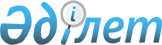 О внесении изменений в решение маслихата Отрарского района от 30 декабря 2019 года № 51/241-VІ "О бюджетах сельских округов на 2020-2022 годы"
					
			С истёкшим сроком
			
			
		
					Решение Отрарского районного маслихата Туркестанской области от 18 ноября 2020 года № 62/289-VI. Зарегистрировано Департаментом юстиции Туркестанской области 20 ноября 2020 года № 5902. Прекращено действие в связи с истечением срока
      В соответствии с пунктом 4 статьи 109-1 Бюджетного Кодекса Республики Казахстан от 4 декабря 2008 года, подпунктом 1) пункта 1 статьи 6 Закона Республики Казахстан от 23 января 2001 года "О местном государственном управлении и самоуправлении в Республике Казахстан" и решением маслихата Отрарского районного от 5 ноября 2020 года №  61/286-VI "О внесении изменений в решение маслихата Отрарского района от 24 декабря 2019 года № 50/235-VІ "О районном бюджете на 2020-2022 годы" (зарегистрировано в реестре государственной регистрации нормативных правовых актов за № 5878) маслихат Отрарского района РЕШИЛ:
      1. Внести в решение Отрарского районного маслихата от 30 декабря 2019 года № 51/241-VI "О бюджетах сельских округов на 2020-2022 годы" (зарегистрировано в Реестре государственной регистрации нормативных правовых актов за № 5352, опубликовано в эталонном контрольном банке нормативных правовых актов Республики Казахстан в электронном виде 13 января 2020 года) следующие изменения:
      пункт 1 изложить в следующей редакции:
      1. Утвердить бюджет Караконырского сельского округа на 2020-2022 годы согласно приложению 1 соответственно, в том числе на 2020 год в следующих объемах:
      1) доходы – 119 715 тысяч тенге:
      налоговые поступления – 3 462 тысяч тенге;
      неналоговые поступления – 694 тысяч тенге;
      поступления от продажи основного капитала – 0;
      поступления трансфертов – 115 559 тысяч тенге;
      2) затраты – 120 574 тысяч тенге;
      3) чистое бюджетное кредитование – 0:
      бюджетные кредиты – 0;
      погашение бюджетных кредитов – 0;
      4) сальдо по операциям с финансовыми активами – 0:
      приобретение финансовых активов – 0;
      поступление от продажи финансовых активов государства – 0;
      5) дефицит (профицит) бюджета – -859 тысяч тенге;
      6) финансирование дефицита (использование профицита) бюджета - 859 тысяч тенге:
      поступление займов – 0;
      погашение займов – 0;
      используемые остатки бюджетных средств – 859 тысяч тенге.
      пункт 3 изложить в следующей редакции:
      3. Утвердить бюджет Коксарайского сельского округа на 2020-2022 годы согласно приложению 2 соответственно, в том числе на 2020 год в следующих объемах:
      1) доходы – 114 116 тысяч тенге:
      налоговые поступления – 5 794 тысяч тенге;
      неналоговые поступления – 15 тысяч тенге;
      поступления от продажи основного капитала – 0;
      поступления трансфертов – 108 307 тысяч тенге;
      2) затраты – 116 016 тысяч тенге;
      3) чистое бюджетное кредитование – 0:
      бюджетные кредиты – 0;
      погашение бюджетных кредитов – 0;
      4) сальдо по операциям с финансовыми активами – 0:
      приобретение финансовых активов – 0;
      поступление от продажи финансовых активов государства – 0;
      5) дефицит (профицит) бюджета – -1900 тысяч тенге;
      6) финансирование дефицита (использование профицита) бюджета - 1900 тысяч тенге:
      поступление займов – 0;
      погашение займов – 0;
      используемые остатки бюджетных средств – 1 900 тысяч тенге.
      пункт 5 изложить в следующей редакции:
      5. Утвердить бюджет Балтакольского сельского округа на 2020-2022 годы согласно приложению 3 соответственно, в том числе на 2020 год в следующих объемах:
      1) доходы – 62 151 тысяч тенге:
      налоговые поступления – 3 291 тысяч тенге;
      неналоговые поступления – 15 тысяч тенге;
      поступления от продажи основного капитала – 0;
      поступления трансфертов – 58 845 тысяч тенге;
      2) затраты – 63 436 тысяч тенге;
      3) чистое бюджетное кредитование – 0:
      бюджетные кредиты – 0;
      погашение бюджетных кредитов – 0;
      4) сальдо по операциям с финансовыми активами – 0:
      приобретение финансовых активов – 0;
      поступление от продажи финансовых активов государства – 0;
      5) дефицит (профицит) бюджета – -1285 тысяч тенге;
      6) финансирование дефицита (использование профицита) бюджета - 1285 тысяч тенге:
      поступление займов – 0;
      погашение займов – 0;
      используемые остатки бюджетных средств – 1 285 тысяч тенге.
      пункт 7 изложить в следующей редакции:
      7. Утвердить бюджет Талаптинского сельского округа на 2020-2022 годы согласно приложению 4 соответственно, в том числе на 2020 год в следующих объемах:
      1) доходы – 154 593 тысяч тенге:
      налоговые поступления – 4 470 тысяч тенге;
      неналоговые поступления – 127 тысяч тенге;
      поступления от продажи основного капитала – 0;
      поступления трансфертов – 149 996 тысяч тенге;
      2) затраты – 156 375 тысяч тенге;
      3) чистое бюджетное кредитование – 0:
      бюджетные кредиты – 0;
      погашение бюджетных кредитов – 0;
      4) сальдо по операциям с финансовыми активами – 0:
      приобретение финансовых активов – 0;
      поступление от продажи финансовых активов государства – 0;
      5) дефицит (профицит) бюджета – -1782;
      6) финансирование дефицита (использование профицита) бюджета - 1782 тысяч тенге:
      поступление займов – 0;
      погашение займов – 0;
      используемые остатки бюджетных средств – 1 782 тысяч тенге.
      пункт 9 изложить в следующей редакции:
      9. Утвердить бюджет Шиликского сельского округа на 2020-2022 годы согласно приложению 5 соответственно, в том числе на 2020 год в следующих объемах:
      1) доходы – 74 981 тысяч тенге:
      налоговые поступления – 7 289 тысяч тенге;
      неналоговые поступления – 15 тысяч тенге;
      поступления от продажи основного капитала – 0;
      поступления трансфертов – 67 677 тысяч тенге;
      2) затраты – 75 472 тысяч тенге;
      3) чистое бюджетное кредитование – 0:
      бюджетные кредиты – 0;
      погашение бюджетных кредитов – 0;
      4) сальдо по операциям с финансовыми активами – 0:
      приобретение финансовых активов – 0;
      поступление от продажи финансовых активов государства – 0;
      5) дефицит (профицит) бюджета – -491 тысяч тенге;
      6) финансирование дефицита (использование профицита) бюджета - 491 тысяч тенге:
      поступление займов – 0;
      погашение займов – 0;
      используемые остатки бюджетных средств – 491 тысяч тенге.
      пункт 11 изложить в следующей редакции:
      11. Утвердить бюджет Шаульдерского сельского округа на 2020-2022 годы согласно приложению 6 соответственно, в том числе на 2020 год в следующих объемах:
      1) доходы – 460 892 тысяч тенге:
      налоговые поступления – 19 184 тысяч тенге;
      неналоговые поступления – 15 тысяч тенге;
      поступления от продажи основного капитала – 0;
      поступления трансфертов – 441 693 тысяч тенге;
      2) затраты – 461 363 тысяч тенге;
      3) чистое бюджетное кредитование – 0:
      бюджетные кредиты – 0;
      погашение бюджетных кредитов – 0;
      4) сальдо по операциям с финансовыми активами – 0:
      приобретение финансовых активов – 0;
      поступление от продажи финансовых активов государства – 0;
      5) дефицит (профицит) бюджета – -471 тысяч тенге;
      6) финансирование дефицита (использование профицита) бюджета - 471 тысяч тенге:
      поступление займов – 0;
      погашение займов – 0;
      используемые остатки бюджетных средств – 471 тысяч тенге.
      пункт 13 изложить в следующей редакции:
      13. Утвердить бюджет Тимурского сельского округа на 2020-2022 годы согласно приложению 7 соответственно, в том числе на 2020 год в следующих объемах:
      1) доходы – 220 878 тысяч тенге:
      налоговые поступления –7 481 тысяч тенге;
      неналоговые поступления – 15 тысяч тенге;
      поступления от продажи основного капитала – 0;
      поступления трансфертов – 213 382 тысяч тенге;
      2) затраты – 221 838 тысяч тенге;
      3) чистое бюджетное кредитование – 0:
      бюджетные кредиты – 0;
      погашение бюджетных кредитов – 0;
      4) сальдо по операциям с финансовыми активами – 0:
      приобретение финансовых активов – 0;
      поступление от продажи финансовых активов государства – 0;
      5) дефицит (профицит) бюджета – -960 тысяч тенге;
      6) финансирование дефицита (использование профицита) бюджета - 960 тысяч тенге:
      поступление займов – 0;
      погашение займов – 0;
      используемые остатки бюджетных средств – 960 тысяч тенге.
      пункт 15 изложить в следующей редакции:
      15. Утвердить бюджет Маякумского сельского округа на 2020-2022 годы согласно приложению 8 соответственно, в том числе на 2020 год в следующих объемах:
      1) доходы – 83 659 тысяч тенге:
      налоговые поступления –5 088 тысяч тенге;
      неналоговые поступления – 141 тысяч тенге;
      поступления от продажи основного капитала – 0;
      поступления трансфертов – 78 415 тысяч тенге;
      2) затраты – 84 680 тысяч тенге;
      3) чистое бюджетное кредитование – 0:
      бюджетные кредиты – 0;
      погашение бюджетных кредитов – 0;
      4) сальдо по операциям с финансовыми активами – 0:
      приобретение финансовых активов – 0;
      поступление от продажи финансовых активов государства – 0;
      5) дефицит (профицит) бюджета – -1021 тысяч тенге;
      6) финансирование дефицита (использование профицита) бюджета - 1021 тысяч тенге:
      поступление займов – 0;
      погашение займов – 0;
      используемые остатки бюджетных средств – 1 021 тысяч тенге.
      пункт 17 изложить в следующей редакции:
      17. Утвердить бюджет Отырарского сельского округа на 2020-2022 годы согласно приложению 9 соответственно, в том числе на 2020 год в следующих объемах:
      1) доходы – 112 293 тысяч тенге:
      налоговые поступления – 5 754 тысяч тенге;
      неналоговые поступления – 15 тысяч тенге;
      поступления от продажи основного капитала – 0;
      поступления трансфертов – 106 524 тысяч тенге;
      2) затраты – 112 753 тысяч тенге;
      3) чистое бюджетное кредитование – 0:
      бюджетные кредиты – 0;
      погашение бюджетных кредитов – 0;
      4) сальдо по операциям с финансовыми активами – 0:
      приобретение финансовых активов – 0;
      поступление от продажи финансовых активов государства – 0;
      5) дефицит (профицит) бюджета – -460 тысяч тенге;
      6) финансирование дефицита (использование профицита) бюджета - 460 тысяч тенге:
      поступление займов – 0;
      погашение займов – 0;
      используемые остатки бюджетных средств – 460 тысяч тенге.
      пункт 19 изложить в следующей редакции:
      19. Утвердить бюджет Когамского сельского округа на 2020-2022 годы согласно приложению 10 соответственно, в том числе на 2020 год в следующих объемах:
      1) доходы – 97 853 тысяч тенге:
      налоговые поступления –4 862 тысяч тенге;
      неналоговые поступления – 15 тысяч тенге;
      поступления от продажи основного капитала – 0;
      поступления трансфертов – 92 976 тысяч тенге;
      2) затраты – 98 925 тысяч тенге;
      3) чистое бюджетное кредитование – 0:
      бюджетные кредиты – 0;
      погашение бюджетных кредитов – 0;
      4) сальдо по операциям с финансовыми активами – 0:
      приобретение финансовых активов – 0;
      поступление от продажи финансовых активов государства – 0;
      5) дефицит (профицит) бюджета – -1072 тысяч тенге;
      6) финансирование дефицита (использование профицита) бюджета - 1072 тысяч тенге:
      поступление займов – 0;
      погашение займов – 0;
      используемые остатки бюджетных средств – 1 072 тысяч тенге.
      пункт 21 изложить в следующей редакции:
      21. Утвердить бюджет Каргалинского сельского округа на 2020-2022 годы согласно приложению 11 соответственно, в том числе на 2020 год в следующих объемах:
      1) доходы – 98 006 тысяч тенге:
      налоговые поступления –2 166 тысяч тенге;
      неналоговые поступления – 15 тысяч тенге;
      поступления от продажи основного капитала – 0;
      поступления трансфертов – 95 825 тысяч тенге;
      2) затраты – 98 531 тысяч тенге;
      3) чистое бюджетное кредитование – 0:
      бюджетные кредиты – 0;
      погашение бюджетных кредитов – 0;
      4) сальдо по операциям с финансовыми активами – 0:
      приобретение финансовых активов – 0;
      поступление от продажи финансовых активов государства – 0;
      5) дефицит (профицит) бюджета – -525 тысяч тенге;
      6) финансирование дефицита (использование профицита) бюджета - 525 тысяч тенге:
      поступление займов – 0;
      погашение займов – 0;
      используемые остатки бюджетных средств – 525 тысяч тенге.
      пункт 23 изложить в следующей редакции:
      23. Утвердить бюджет Аккумского сельского округа на 2020-2022 годы согласно приложению 12 соответственно, в том числе на 2020 год в следующих объемах:
      1) доходы – 67 266 тысяч тенге:
      налоговые поступления – 1 645 тысяч тенге;
      неналоговые поступления – 15 тысяч тенге;
      поступления от продажи основного капитала – 0;
      поступления трансфертов – 65 606 тысяч тенге;
      2) затраты – 67 369 тысяч тенге;
      3) чистое бюджетное кредитование – 0:
      бюджетные кредиты – 0;
      погашение бюджетных кредитов – 0;
      4) сальдо по операциям с финансовыми активами – 0:
      приобретение финансовых активов – 0;
      поступление от продажи финансовых активов государства – 0;
      5) дефицит (профицит) бюджета – -103 тысяч тенге;
      6) финансирование дефицита (использование профицита) бюджета - 103 тысяч тенге:
      поступление займов – 0;
      погашение займов – 0;
      используемые остатки бюджетных средств – 103 тысяч тенге.
      пункт 25 изложить в следующей редакции:
      25. Утвердить бюджет Актюбинского сельского округа на 2020-2022 годы согласно приложению 13 соответственно, в том числе на 2020 год в следующих объемах:
      1) доходы – 67 679 тысяч тенге:
      налоговые поступления –2 514 тысяч тенге;
      неналоговые поступления – 15 тысяч тенге;
      поступления от продажи основного капитала – 0;
      поступления трансфертов – 65 150 тысяч тенге;
      2) затраты – 68 253 тысяч тенге;
      3) чистое бюджетное кредитование – 0:
      бюджетные кредиты – 0;
      погашение бюджетных кредитов – 0;
      4) сальдо по операциям с финансовыми активами – 0:
      приобретение финансовых активов – 0;
      поступление от продажи финансовых активов государства – 0;
      5) дефицит (профицит) бюджета – -574 тысяч тенге;
      6) финансирование дефицита (использование профицита) бюджета - 574 тысяч тенге:
      поступление займов – 0;
      погашение займов – 0;
      используемые остатки бюджетных средств – 574 тысяч тенге.
      Приложения 1, 4, 7, 10, 13, 16, 19, 22, 25, 28, 31, 34, 37 к указанному решению изложить в новой редакции согласно приложениям 1, 2, 3, 4, 5, 6, 7, 8, 9, 10, 11, 12, 13 к настоящему решению.
      2. Государственному учреждению "Аппарат маслихата Отрарского района" в порядке, установленном законодательством Республики Казахстан, обеспечить:
      1) государственную регистрацию настоящего решения в Республиканском государственном учреждении "Департамент юстиции Туркестанской области Министерства юстиции Республики Казахстан";
      2) размещение настоящего решения на интернет-ресурсе маслихата Отрарского района после его официального опубликования.
      3. Настоящее решение вводится в действие с 1 января 2020 года. Бюджет Караконырского сельского округа на 2020 год Бюджет Коксарайского сельского округа на 2020 год Бюджет Балтакольского сельского округа на 2020 год Бюджет Талаптинского сельского округа на 2020 год Бюджет Шиликского сельского округа на 2020 год Бюджет Шаульдерского сельского округа на 2020 год Бюджет Тимурского сельского округа на 2020 год Бюджет Маякумского сельского округа на 2020 год Бюджет Отырарского сельского округа на 2020 год Бюджет Когамского сельского округа на 2020 год Бюджет Каргалинского сельского округа на 2020 год Бюджет Аккумского сельского округа на 2020 год Бюджет Актюбинского сельского округа на 2020 год
					© 2012. РГП на ПХВ «Институт законодательства и правовой информации Республики Казахстан» Министерства юстиции Республики Казахстан
				
      Председатель сессии маслихата

      Отрарского района

С. Кішібай

      Секретарь маслихата

      Отрарского района

М. Манапов
Приложение 1 к решению
маслихата Отрарского
района от 18 ноября
2020 года № 62/289-VIПриложение 1 к решению
маслихата Отрарского
района от 30 декабря
2019 года № 51/241-VI
Категория
Класс
Подкласс
Подкласс
Наименование
Сумма, тысяч тенге
1
1
1
2
3
1. Доходы
119 715
1
Налоговые поступления
3 462
04
Hалоги на собственность
3 462
1
Hалоги на имущество
85
3
Земельный налог
341
4
Hалог на транспортные средства
3 036
2
Неналоговые поступления
694
01
Доходы от государственной собственности
679
5
Доходы от аренды имущества, находящегося в государственной собственности 
679
06
Прочие неналоговые поступления
15
1
Прочие неналоговые поступления
15
3
Поступления от продажи основного капитала
0
4
Поступления трансфертов 
115 559
02
Трансферты из вышестоящих органов государственного управления
115 559
3
Трансферты из районного (города областного значения) бюджета
115 559
Функциональная группа
Функциональная группа
Функциональная группа
Функциональная группа
Наименование
Сумма, тысяч тенге
Функциональная подгруппа
Функциональная подгруппа
Функциональная подгруппа
Функциональная подгруппа
Сумма, тысяч тенге
Администратор бюджетных программ
Администратор бюджетных программ
Администратор бюджетных программ
Сумма, тысяч тенге
Программа
Программа
Сумма, тысяч тенге
2. Затраты
120 574
01
Государственные услуги общего характера
27 055
1
Представительные, исполнительные и другие органы, выполняющие общие функции государственного управления
27 055
124
Аппарат акима города районного значения, села, поселка, сельского округа
27 055
001
Услуги по обеспечению деятельности акима города районного значения, села, поселка, сельского округа
26 495
022
Капитальные расходы государственного органа
560
04
Образование
59 340
1
Дошкольное воспитание и обучение
59 340
124
Аппарат акима города районного значения, села, поселка, сельского округа
59 340
004
Дошкольное воспитание и обучение и организация медицинского обслуживания в организациях дошкольного воспитания и обучения
59 340
07
Жилищно-коммунальное хозяйство
19 585
3
Благоустройство населенных пунктов
19 585
124
Аппарат акима города районного значения, села, поселка, сельского округа
19 585
008
Освещение улиц населенных пунктов
0
009
Обеспечение санитарии населенных пунктов
4 335
011
Благоустройство и озеленение населенных пунктов
15 250
15
Трансферты
14 594
1
Трансферты
14 594
124
Аппарат акима города районного значения, села, поселка, сельского округа
14 594
051
Целевые текущие трансферты из нижестоящего бюджета на компенсацию потерь вышестоящего бюджета в связи с изменением законодательства
14 594
3. Чистое бюджетное кредитование
0
Бюджетные кредиты
0
Погашение бюджетных кредитов
0
4. Сальдо по операциям с финансовыми активами
0
Приобретение финансовых активов
0
Поступление от продажи финансовых активов государства
0
5. Дефицит (профицит) бюджета
-859
6. Финансирование дефицита (использование профицита) бюджета
859
Поступление займов
0
Погашение займов
0
8
Используемые остатки бюджетных средств
859
01
Остатки бюджетных средств
859
1
Свободные остатки бюджетных средств
859
01
Свободные остатки бюджетных средств
859Приложение 2 к решению
маслихата Отрарского
района от 18 ноября
2020 года № 62/289-VIПриложение 4 к решению
маслихата Отрарского
района от 30 декабря
2019 года № 51/241-VI
Категория
Класс
Подкласс
Подкласс
Наименование
Сумма, тысяч тенге
1
1
1
2
3
1. Доходы
114 116
1
Налоговые поступления
5 794
04
Hалоги на собственность
5 794
1
Hалоги на имущество
104
3
Земельный налог
600
4
Hалог на транспортные средства
5 090
2
Неналоговые поступления
15
06
Прочие неналоговые поступления
15
1
Прочие неналоговые поступления
15
3
Поступления от продажи основного капитала
0
4
Поступления трансфертов 
108 307
02
Трансферты из вышестоящих органов государственного управления
108 307
3
Трансферты из районного (города областного значения) бюджета
108 307
Функциональная группа
Функциональная группа
Функциональная группа
Функциональная группа
Наименование
Сумма, тысяч тенге
Функциональная подгруппа
Функциональная подгруппа
Функциональная подгруппа
Функциональная подгруппа
Сумма, тысяч тенге
Администратор бюджетных программ
Администратор бюджетных программ
Администратор бюджетных программ
Сумма, тысяч тенге
Программа
Программа
Сумма, тысяч тенге
2. Затраты
116 016
01
Государственные услуги общего характера
33 585
1
Представительные, исполнительные и другие органы, выполняющие общие функции государственного управления
33 585
124
Аппарат акима города районного значения, села, поселка, сельского округа
33 585
001
Услуги по обеспечению деятельности акима города районного значения, села, поселка, сельского округа
33 585
04
Образование
59 543
1
Дошкольное воспитание и обучение
59 543
124
Аппарат акима города районного значения, села, поселка, сельского округа
59 543
004
Дошкольное воспитание и обучение и организация медицинского обслуживания в организациях дошкольного воспитания и обучения
59 543
07
Жилищно-коммунальное хозяйство
8 950
3
Благоустройство населенных пунктов
8 950
124
Аппарат акима города районного значения, села, поселка, сельского округа
8 950
008
Освещение улиц населенных пунктов
1 445
009
Обеспечение санитарии населенных пунктов
4 641
011
Благоустройство и озеленение населенных пунктов
2 864
15
Трансферты
13 938
1
Трансферты
13 938
124
Аппарат акима города районного значения, села, поселка, сельского округа
13 938
051
Целевые текущие трансферты из нижестоящего бюджета на компенсацию потерь вышестоящего бюджета в связи с изменением законодательства
13 938
3. Чистое бюджетное кредитование
0
Бюджетные кредиты
0
Погашение бюджетных кредитов
0
4. Сальдо по операциям с финансовыми активами
0
Приобретение финансовых активов
0
Поступление от продажи финансовых активов государства
0
5. Дефицит (профицит) бюджета
-1 900
6. Финансирование дефицита (использование профицита) бюджета
1 900
Поступление займов
0
Погашение займов
0
8
Используемые остатки бюджетных средств
1 900
01
Остатки бюджетных средств
1 900
1
Свободные остатки бюджетных средств
1 900
01
Свободные остатки бюджетных средств
1 900Приложение 3 к решению
маслихата Отрарского
района от 18 ноября
2020 года № 62/289-VIПриложение 7 к решению
маслихата Отрарского
района от 30 декабря
2019 года № 51/241-VI
Категория
Класс
Подкласс
Подкласс
Наименование
Сумма, тысяч тенге
1
1
1
2
3
1. Доходы
62 151
1
Налоговые поступления
3 291
04
Hалоги на собственность
3 291
1
Hалоги на имущество
71
3
Земельный налог
515
4
Hалог на транспортные средства
2 705
2
Неналоговые поступления
15
06
Прочие неналоговые поступления
15
1
Прочие неналоговые поступления
15
3
Поступления от продажи основного капитала
0
4
Поступления трансфертов 
58 845
02
Трансферты из вышестоящих органов государственного управления
58 845
3
Трансферты из районного (города областного значения) бюджета
58 845
Функциональная группа
Функциональная группа
Функциональная группа
Функциональная группа
Наименование
Сумма, тысяч тенге
Функциональная подгруппа
Функциональная подгруппа
Функциональная подгруппа
Функциональная подгруппа
Сумма, тысяч тенге
Администратор бюджетных программ
Администратор бюджетных программ
Администратор бюджетных программ
Сумма, тысяч тенге
Программа
Программа
Сумма, тысяч тенге
2. Затраты
63 436
01
Государственные услуги общего характера
31 487
1
Представительные, исполнительные и другие органы, выполняющие общие функции государственного управления
31 487
124
Аппарат акима города районного значения, села, поселка, сельского округа
31 487
001
Услуги по обеспечению деятельности акима города районного значения, села, поселка, сельского округа
31 087
022
Капитальные расходы государственного органа
400
04
Образование
23 855
1
Дошкольное воспитание и обучение
23 855
124
Аппарат акима города районного значения, села, поселка, сельского округа
23 855
004
Дошкольное воспитание и обучение и организация медицинского обслуживания в организациях дошкольного воспитания и обучения
23 855
07
Жилищно-коммунальное хозяйство
2 310
3
Благоустройство населенных пунктов
2 310
124
Аппарат акима города районного значения, села, поселка, сельского округа
2 310
008
Освещение улиц населенных пунктов
300
009
Обеспечение санитарии населенных пунктов
610
011
Благоустройство и озеленение населенных пунктов
1 400
12
Транспорт и коммуникации
1 981
1
Автомобильный транспорт
1 981
124
Аппарат акима города районного значения, села, поселка, сельского округа
1 981
013
Обеспечение функционирования автомобильных дорог в городах районного значения, поселках, селах, сельских округах
1 981
15
Трансферты
3 803
1
Трансферты
3 803
124
Аппарат акима города районного значения, села, поселка, сельского округа
3 803
051
Целевые текущие трансферты из нижестоящего бюджета на компенсацию потерь вышестоящего бюджета в связи с изменением законодательства
3 803
3. Чистое бюджетное кредитование
0
Бюджетные кредиты
0
Погашение бюджетных кредитов
0
4. Сальдо по операциям с финансовыми активами
0
Приобретение финансовых активов
0
Поступление от продажи финансовых активов государства
0
5. Дефицит (профицит) бюджета
-1 285
6. Финансирование дефицита (использование профицита) бюджета
1 285
Поступление займов
0
Погашение займов
0
8
Используемые остатки бюджетных средств
1 285
01
Остатки бюджетных средств
1 285
1
Свободные остатки бюджетных средств
1 285
01
Свободные остатки бюджетных средств
1 285Приложение 4 к решению
маслихата Отрарского
района от 18 ноября
2020 года № 62/289-VIПриложение 10 к решению
маслихата Отрарского
района от 30 декабря
2019 года № 51/241-VI
Категория
Класс
Подкласс
Подкласс
Наименование
Сумма, тысяч тенге
1
1
1
2
3
1. Доходы
154 593
1
Налоговые поступления
4 470
04
Hалоги на собственность
4 470
1
Hалоги на имущество
106
3
Земельный налог
515
4
Hалог на транспортные средства
3 849
2
Неналоговые поступления
127
01
Доходы от государственной собственности
112
5
Доходы от аренды имущества, находящегося в государственной собственности 
112
06
Прочие неналоговые поступления
15
1
Прочие неналоговые поступления
15
3
Поступления от продажи основного капитала
0
4
Поступления трансфертов 
149 996
02
Трансферты из вышестоящих органов государственного управления
149 996
3
Трансферты из районного (города областного значения) бюджета
149 996
Функциональная группа
Функциональная группа
Функциональная группа
Функциональная группа
Наименование
Сумма, тысяч тенге
Функциональная подгруппа
Функциональная подгруппа
Функциональная подгруппа
Функциональная подгруппа
Сумма, тысяч тенге
Администратор бюджетных программ
Администратор бюджетных программ
Администратор бюджетных программ
Сумма, тысяч тенге
Программа
Программа
Сумма, тысяч тенге
2. Затраты
156 375
01
Государственные услуги общего характера
34 961
1
Представительные, исполнительные и другие органы, выполняющие общие функции государственного управления
34 961
124
Аппарат акима города районного значения, села, поселка, сельского округа
34 961
001
Услуги по обеспечению деятельности акима города районного значения, села, поселка, сельского округа
34 411
022
Капитальные расходы государственного органа
550
04
Образование
96 215
1
Дошкольное воспитание и обучение
96 215
124
Аппарат акима города районного значения, села, поселка, сельского округа
96 215
004
Дошкольное воспитание и обучение и организация медицинского обслуживания в организациях дошкольного воспитания и обучения
96 215
07
Жилищно-коммунальное хозяйство
3 860
3
Благоустройство населенных пунктов
3 860
124
Аппарат акима города районного значения, села, поселка, сельского округа
3 860
008
Освещение улиц населенных пунктов
2 550
009
Обеспечение санитарии населенных пунктов
500
011
Благоустройство и озеленение населенных пунктов
810
12
Транспорт и коммуникации
4 926
1
Автомобильный транспорт
4 926
124
Аппарат акима города районного значения, села, поселка, сельского округа
4 926
013
Обеспечение функционирования автомобильных дорог в городах районного значения, поселках, селах, сельских округах
4 926
15
Трансферты
16 413
1
Трансферты
16 413
124
Аппарат акима города районного значения, села, поселка, сельского округа
16 413
051
Целевые текущие трансферты из нижестоящего бюджета на компенсацию потерь вышестоящего бюджета в связи с изменением законодательства
16 413
3. Чистое бюджетное кредитование
0
Бюджетные кредиты
0
Погашение бюджетных кредитов
0
4. Сальдо по операциям с финансовыми активами
0
Приобретение финансовых активов
0
Поступление от продажи финансовых активов государства
0
5. Дефицит (профицит) бюджета
-1 782
6. Финансирование дефицита (использование профицита) бюджета
1 782
Поступление займов
0
Погашение займов
0
8
Используемые остатки бюджетных средств
1 782
01
Остатки бюджетных средств
1 782
1
Свободные остатки бюджетных средств
1 782
01
Свободные остатки бюджетных средств
1 782Приложение 5 к решению
маслихата Отрарского
района от 18 ноября
2020 года № 62/289-VIПриложение 13 к решению
маслихата Отрарского
района от 30 декабря
2019 года № 51/241-VI
Категория
Класс
Подкласс
Подкласс
Наименование
Сумма, тысяч тенге
1
1
1
2
3
1. Доходы
74 981
1
Налоговые поступления
7 289
04
Hалоги на собственность
7 289
1
Hалоги на имущество
69
3
Земельный налог
185
4
Hалог на транспортные средства
7 035
2
Неналоговые поступления
15
06
Прочие неналоговые поступления
15
1
Прочие неналоговые поступления
15
3
Поступления от продажи основного капитала
0
4
Поступления трансфертов 
67 677
02
Трансферты из вышестоящих органов государственного управления
67 677
3
Трансферты из районного (города областного значения) бюджета
67 677
Функциональная группа
Функциональная группа
Функциональная группа
Функциональная группа
Наименование
Сумма, тысяч тенге
Функциональная подгруппа
Функциональная подгруппа
Функциональная подгруппа
Функциональная подгруппа
Сумма, тысяч тенге
Администратор бюджетных программ
Администратор бюджетных программ
Администратор бюджетных программ
Сумма, тысяч тенге
Программа
Программа
Сумма, тысяч тенге
2. Затраты
75 472
01
Государственные услуги общего характера
26 537
1
Представительные, исполнительные и другие органы, выполняющие общие функции государственного управления
26 537
124
Аппарат акима города районного значения, села, поселка, сельского округа
26 537
001
Услуги по обеспечению деятельности акима города районного значения, села, поселка, сельского округа
26 087
022
Капитальные расходы государственного органа
450
04
Образование
32 645
1
Дошкольное воспитание и обучение
32 645
124
Аппарат акима города районного значения, села, поселка, сельского округа
32 645
004
Дошкольное воспитание и обучение и организация медицинского обслуживания в организациях дошкольного воспитания и обучения
32 645
07
Жилищно-коммунальное хозяйство
11 795
3
Благоустройство населенных пунктов
11 795
124
Аппарат акима города районного значения, села, поселка, сельского округа
11 795
008
Освещение улиц населенных пунктов
8 673
009
Обеспечение санитарии населенных пунктов
200
011
Благоустройство и озеленение населенных пунктов
2 922
15
Трансферты
4 495
1
Трансферты
4 495
124
Аппарат акима города районного значения, села, поселка, сельского округа
4 495
051
Целевые текущие трансферты из нижестоящего бюджета на компенсацию потерь вышестоящего бюджета в связи с изменением законодательства
4 495
3. Чистое бюджетное кредитование
0
Бюджетные кредиты
0
Погашение бюджетных кредитов
0
4. Сальдо по операциям с финансовыми активами
0
Приобретение финансовых активов
0
Поступление от продажи финансовых активов государства
0
5. Дефицит (профицит) бюджета
-491
6. Финансирование дефицита (использование профицита) бюджета
491
Поступление займов
0
Погашение займов
0
8
Используемые остатки бюджетных средств
491
01
Остатки бюджетных средств
491
1
Свободные остатки бюджетных средств
491
01
Свободные остатки бюджетных средств
491Приложение 6 к решению
маслихата Отрарского
района от 18 ноября
2020 года № 62/289-VIПриложение 16 к решению
маслихата Отрарского
района от 30 декабря
2019 года № 51/241-VI
Категория
Класс
Подкласс
Подкласс
Наименование
Сумма, тысяч тенге
1
1
1
2
3
1. Доходы
460 892
1
Налоговые поступления
19 184
04
Hалоги на собственность
19 040
1
Hалоги на имущество
495
3
Земельный налог
1 250
4
Hалог на транспортные средства
17 295
05
Внутренние налоги на товары, работы и услуги
144
4
Сборы за ведение предпринимательской и профессиональной деятельности
144
2
Неналоговые поступления
15
06
Прочие неналоговые поступления
15
1
Прочие неналоговые поступления
15
3
Поступления от продажи основного капитала
0
4
Поступления трансфертов 
441 693
02
Трансферты из вышестоящих органов государственного управления
441 693
3
Трансферты из районного (города областного значения) бюджета
441 693
Функциональная группа
Функциональная группа
Функциональная группа
Функциональная группа
Наименование
Сумма, тысяч тенге
Функциональная подгруппа
Функциональная подгруппа
Функциональная подгруппа
Функциональная подгруппа
Сумма, тысяч тенге
Администратор бюджетных программ
Администратор бюджетных программ
Администратор бюджетных программ
Сумма, тысяч тенге
Программа
Программа
Сумма, тысяч тенге
2. Затраты
461 363
01
Государственные услуги общего характера
35 338
1
Представительные, исполнительные и другие органы, выполняющие общие функции государственного управления
35 338
124
Аппарат акима города районного значения, села, поселка, сельского округа
35 338
001
Услуги по обеспечению деятельности акима города районного значения, села, поселка, сельского округа
35 338
04
Образование
292 700
1
Дошкольное воспитание и обучение
292 700
124
Аппарат акима города районного значения, села, поселка, сельского округа
292 700
004
Дошкольное воспитание и обучение и организация медицинского обслуживания в организациях дошкольного воспитания и обучения
292 700
07
Жилищно-коммунальное хозяйство
66 969
2
Коммунальное хозяйство
16 000
124
Аппарат акима города районного значения, села, поселка, сельского округа
16 000
014
Обеспечение водоснабжения населенных пунктов
16 000
3
Благоустройство населенных пунктов
50 969
124
Аппарат акима города районного значения, села, поселка, сельского округа
50 969
008
Освещение улиц населенных пунктов
13 070
009
Обеспечение санитарии населенных пунктов
3 000
011
Благоустройство и озеленение населенных пунктов
34 899
12
Транспорт и коммуникации
6 405
1
Автомобильный транспорт
6 405
124
Аппарат акима города районного значения, села, поселка, сельского округа
6 405
013
Обеспечение функционирования автомобильных дорог в городах районного значения, поселках, селах, сельских округах
6 405
15
Трансферты
59 951
1
Трансферты
59 951
124
Аппарат акима города районного значения, села, поселка, сельского округа
59 951
051
Целевые текущие трансферты из нижестоящего бюджета на компенсацию потерь вышестоящего бюджета в связи с изменением законодательства
59 951
3. Чистое бюджетное кредитование
0
Бюджетные кредиты
0
Погашение бюджетных кредитов
0
4. Сальдо по операциям с финансовыми активами
0
Приобретение финансовых активов
0
Поступление от продажи финансовых активов государства
0
5. Дефицит (профицит) бюджета
-471
6. Финансирование дефицита (использование профицита) бюджета
471
Поступление займов
0
Погашение займов
0
8
Используемые остатки бюджетных средств
471
01
Остатки бюджетных средств
471
1
Свободные остатки бюджетных средств
471
01
Свободные остатки бюджетных средств
471Приложение 7 к решению
маслихата Отрарского
района от 18 ноября
2020 года № 62/289-VIПриложение 19 к решению
маслихата Отрарского
района от 30 декабря
2019 года № 51/241-VI
Категория
Класс
Подкласс
Подкласс
Наименование
Сумма, тысяч тенге
1
1
1
2
3
1. Доходы
220 878
1
Налоговые поступления
7 481
04
Hалоги на собственность
7 481
1
Hалоги на имущество
160
3
Земельный налог
529
4
Hалог на транспортные средства
6 792
2
Неналоговые поступления
15
06
Прочие неналоговые поступления
15
1
Прочие неналоговые поступления
15
3
Поступления от продажи основного капитала
0
4
Поступления трансфертов 
213 382
02
Трансферты из вышестоящих органов государственного управления
213 382
3
Трансферты из районного (города областного значения) бюджета
213 382
Функциональная группа
Функциональная группа
Функциональная группа
Функциональная группа
Наименование
Сумма, тысяч тенге
Функциональная подгруппа
Функциональная подгруппа
Функциональная подгруппа
Функциональная подгруппа
Сумма, тысяч тенге
Администратор бюджетных программ
Администратор бюджетных программ
Администратор бюджетных программ
Сумма, тысяч тенге
Программа
Программа
Сумма, тысяч тенге
2. Затраты
221 838
01
Государственные услуги общего характера
54 719
1
Представительные, исполнительные и другие органы, выполняющие общие функции государственного управления
54 719
124
Аппарат акима города районного значения, села, поселка, сельского округа
54 719
001
Услуги по обеспечению деятельности акима города районного значения, села, поселка, сельского округа
29 215
022
Капитальные расходы государственного органа
25 504
04
Образование
111 231
1
Дошкольное воспитание и обучение
111 231
124
Аппарат акима города районного значения, села, поселка, сельского округа
111 231
004
Дошкольное воспитание и обучение и организация медицинского обслуживания в организациях дошкольного воспитания и обучения
111 231
07
Жилищно-коммунальное хозяйство
20 371
3
Благоустройство населенных пунктов
20 371
124
Аппарат акима города районного значения, села, поселка, сельского округа
20 371
008
Освещение улиц населенных пунктов
2 622
009
Обеспечение санитарии населенных пунктов
1 300
011
Благоустройство и озеленение населенных пунктов
16 449
12
Транспорт и коммуникации
7 802
1
Автомобильный транспорт
7 802
124
Аппарат акима города районного значения, села, поселка, сельского округа
7 802
013
Обеспечение функционирования автомобильных дорог в городах районного значения, поселках, селах, сельских округах
7 802
15
Трансферты
27 715
1
Трансферты
27 715
124
Аппарат акима города районного значения, села, поселка, сельского округа
27 715
051
Целевые текущие трансферты из нижестоящего бюджета на компенсацию потерь вышестоящего бюджета в связи с изменением законодательства
27 715
3. Чистое бюджетное кредитование
0
Бюджетные кредиты
0
Погашение бюджетных кредитов
0
4. Сальдо по операциям с финансовыми активами
0
Приобретение финансовых активов
0
Поступление от продажи финансовых активов государства
0
5. Дефицит (профицит) бюджета
-960
6. Финансирование дефицита (использование профицита) бюджета
960
Поступление займов
0
Погашение займов
0
8
Используемые остатки бюджетных средств
960
01
Остатки бюджетных средств
960
1
Свободные остатки бюджетных средств
960
01
Свободные остатки бюджетных средств
960Приложение 8 к решению
маслихата Отрарского
района от 18 ноября
2020 года № 62/289-VIПриложение 22 к решению
маслихата Отрарского
района от 30 декабря
2019 года № 51/241-VI
Категория
Класс
Подкласс
Подкласс
Наименование
Сумма, тысяч тенге
1
1
1
2
3
1. Доходы
83 659
1
Налоговые поступления
5 088
04
Hалоги на собственность
5 088
1
Hалоги на имущество
115
3
Земельный налог
521
4
Hалог на транспортные средства
4 452
2
Неналоговые поступления
156
01
Доходы от государственной собственности
141
5
Доходы от аренды имущества, находящегося в государственной собственности 
141
06
Прочие неналоговые поступления
15
1
Прочие неналоговые поступления
15
3
Поступления от продажи основного капитала
0
4
Поступления трансфертов 
78 415
02
Трансферты из вышестоящих органов государственного управления
78 415
3
Трансферты из районного (города областного значения) бюджета
78 415
Функциональная группа
Функциональная группа
Функциональная группа
Функциональная группа
Наименование
Сумма, тысяч тенге
Функциональная подгруппа
Функциональная подгруппа
Функциональная подгруппа
Функциональная подгруппа
Сумма, тысяч тенге
Администратор бюджетных программ
Администратор бюджетных программ
Администратор бюджетных программ
Сумма, тысяч тенге
Программа
Программа
Сумма, тысяч тенге
2. Затраты
84 680
01
Государственные услуги общего характера
29 827
1
Представительные, исполнительные и другие органы, выполняющие общие функции государственного управления
29 827
124
Аппарат акима города районного значения, села, поселка, сельского округа
29 827
001
Услуги по обеспечению деятельности акима города районного значения, села, поселка, сельского округа
29 327
022
Капитальные расходы государственного органа
500
04
Образование
38 430
1
Дошкольное воспитание и обучение
38 430
124
Аппарат акима города районного значения, села, поселка, сельского округа
38 430
004
Дошкольное воспитание и обучение и организация медицинского обслуживания в организациях дошкольного воспитания и обучения
38 430
07
Жилищно-коммунальное хозяйство
2 210
3
Благоустройство населенных пунктов
2 210
124
Аппарат акима города районного значения, села, поселка, сельского округа
2 210
008
Освещение улиц населенных пунктов
415
009
Обеспечение санитарии населенных пунктов
1 017
011
Благоустройство и озеленение населенных пунктов
778
12
Транспорт и коммуникации
3 840
1
Автомобильный транспорт
3 840
124
Аппарат акима города районного значения, села, поселка, сельского округа
3 840
013
Обеспечение функционирования автомобильных дорог в городах районного значения, поселках, селах, сельских округах
3 840
15
Трансферты
10 373
1
Трансферты
10 373
124
Аппарат акима города районного значения, села, поселка, сельского округа
10 373
051
Целевые текущие трансферты из нижестоящего бюджета на компенсацию потерь вышестоящего бюджета в связи с изменением законодательства
10 373
3. Чистое бюджетное кредитование
0
Бюджетные кредиты
0
Погашение бюджетных кредитов
0
4. Сальдо по операциям с финансовыми активами
0
Приобретение финансовых активов
0
Поступление от продажи финансовых активов государства
0
5. Дефицит (профицит) бюджета
-1 021
6. Финансирование дефицита (использование профицита) бюджета
1 021
Поступление займов
0
Погашение займов
0
8
Используемые остатки бюджетных средств
1 021
01
Остатки бюджетных средств
1 021
1
Свободные остатки бюджетных средств
1 021
01
Свободные остатки бюджетных средств
1 021Приложение 9 к решению
маслихата Отрарского
района от 18 ноября
2020 года № 62/289-VIПриложение 25 к решению
маслихата Отрарского
района от 30 декабря
2019 года № 51/241-VI
Категория
Класс
Подкласс
Подкласс
Наименование
Сумма, тысяч тенге
1
1
1
2
3
1. Доходы
112 293
1
Налоговые поступления
5 754
04
Hалоги на собственность
5 754
1
Hалоги на имущество
365
3
Земельный налог
1 081
4
Hалог на транспортные средства
4 308
2
Неналоговые поступления
15
06
Прочие неналоговые поступления
15
1
Прочие неналоговые поступления
15
3
Поступления от продажи основного капитала
0
4
Поступления трансфертов 
106 524
02
Трансферты из вышестоящих органов государственного управления
106 524
3
Трансферты из районного (города областного значения) бюджета
106 524
Функциональная группа
Функциональная группа
Функциональная группа
Функциональная группа
Наименование
Сумма, тысяч тенге
Функциональная подгруппа
Функциональная подгруппа
Функциональная подгруппа
Функциональная подгруппа
Сумма, тысяч тенге
Администратор бюджетных программ
Администратор бюджетных программ
Администратор бюджетных программ
Сумма, тысяч тенге
Программа
Программа
Сумма, тысяч тенге
2. Затраты
112 753
01
Государственные услуги общего характера
30 855
1
Представительные, исполнительные и другие органы, выполняющие общие функции государственного управления
30 855
124
Аппарат акима города районного значения, села, поселка, сельского округа
30 855
001
Услуги по обеспечению деятельности акима города районного значения, села, поселка, сельского округа
30 855
04
Образование
57 152
1
Дошкольное воспитание и обучение
57 152
124
Аппарат акима города районного значения, села, поселка, сельского округа
57 152
004
Дошкольное воспитание и обучение и организация медицинского обслуживания в организациях дошкольного воспитания и обучения
57 152
07
Жилищно-коммунальное хозяйство
5 769
3
Благоустройство населенных пунктов
5 769
124
Аппарат акима города районного значения, села, поселка, сельского округа
5 769
008
Освещение улиц населенных пунктов
5 269
009
Обеспечение санитарии населенных пунктов
500
12
Транспорт и коммуникации
4 383
1
Автомобильный транспорт
4 383
124
Аппарат акима города районного значения, села, поселка, сельского округа
4 383
013
Обеспечение функционирования автомобильных дорог в городах районного значения, поселках, селах, сельских округах
4 383
15
Трансферты
14 594
1
Трансферты
14 594
124
Аппарат акима города районного значения, села, поселка, сельского округа
14 594
051
Целевые текущие трансферты из нижестоящего бюджета на компенсацию потерь вышестоящего бюджета в связи с изменением законодательства
14 594
3. Чистое бюджетное кредитование
0
Бюджетные кредиты
0
Погашение бюджетных кредитов
0
4. Сальдо по операциям с финансовыми активами
0
Приобретение финансовых активов
0
Поступление от продажи финансовых активов государства
0
5. Дефицит (профицит) бюджета
-460
6. Финансирование дефицита (использование профицита) бюджета
460
Поступление займов
0
Погашение займов
0
8
Используемые остатки бюджетных средств
460
01
Остатки бюджетных средств
460
1
Свободные остатки бюджетных средств
460
01
Свободные остатки бюджетных средств
460Приложение 10 к решению
маслихата Отрарского
района от 18 ноября
2020 года № 62/289-VIПриложение 28 к решению
маслихата Отрарского
района от 30 декабря
2019 года № 51/241-VI
Категория
Класс
Подкласс
Подкласс
Наименование
Сумма, тысяч тенге
1
1
1
2
3
1. Доходы
97 853
1
Налоговые поступления
4 862
04
Hалоги на собственность
4 862
1
Hалоги на имущество
185
3
Земельный налог
868
4
Hалог на транспортные средства
3 809
2
Неналоговые поступления
15
06
Прочие неналоговые поступления
15
1
Прочие неналоговые поступления
15
3
Поступления от продажи основного капитала
0
4
Поступления трансфертов 
92 976
02
Трансферты из вышестоящих органов государственного управления
92 976
3
Трансферты из районного (города областного значения) бюджета
92 976
Функциональная группа
Функциональная группа
Функциональная группа
Функциональная группа
Наименование
Сумма, тысяч тенге
Функциональная подгруппа
Функциональная подгруппа
Функциональная подгруппа
Функциональная подгруппа
Сумма, тысяч тенге
Администратор бюджетных программ
Администратор бюджетных программ
Администратор бюджетных программ
Сумма, тысяч тенге
Программа
Программа
Сумма, тысяч тенге
2. Затраты
98 925
01
Государственные услуги общего характера
28 438
1
Представительные, исполнительные и другие органы, выполняющие общие функции государственного управления
28 438
124
Аппарат акима города районного значения, села, поселка, сельского округа
28 438
001
Услуги по обеспечению деятельности акима города районного значения, села, поселка, сельского округа
27 639
022
Капитальные расходы государственного органа
799
04
Образование
56 996
1
Дошкольное воспитание и обучение
56 996
124
Аппарат акима города районного значения, села, поселка, сельского округа
56 996
004
Дошкольное воспитание и обучение и организация медицинского обслуживания в организациях дошкольного воспитания и обучения
56 996
07
Жилищно-коммунальное хозяйство
2 950
3
Благоустройство населенных пунктов
2 950
124
Аппарат акима города районного значения, села, поселка, сельского округа
2 950
008
Освещение улиц населенных пунктов
1 000
009
Обеспечение санитарии населенных пунктов
1 620
011
Благоустройство и озеленение населенных пунктов
330
12
Транспорт и коммуникации
6 747
1
Автомобильный транспорт
6 747
124
Аппарат акима города районного значения, села, поселка, сельского округа
6 747
013
Обеспечение функционирования автомобильных дорог в городах районного значения, поселках, селах, сельских округах
6 747
15
Трансферты
3 794
1
Трансферты
3 794
124
Аппарат акима города районного значения, села, поселка, сельского округа
3 794
051
Целевые текущие трансферты из нижестоящего бюджета на компенсацию потерь вышестоящего бюджета в связи с изменением законодательства
3 794
3. Чистое бюджетное кредитование
0
Бюджетные кредиты
0
Погашение бюджетных кредитов
0
4. Сальдо по операциям с финансовыми активами
0
Приобретение финансовых активов
0
Поступление от продажи финансовых активов государства
0
5. Дефицит (профицит) бюджета
-1 072
6. Финансирование дефицита (использование профицита) бюджета
1 072
Поступление займов
0
Погашение займов
0
8
Используемые остатки бюджетных средств
1 072
01
Остатки бюджетных средств
1 072
1
Свободные остатки бюджетных средств
1 072
01
Свободные остатки бюджетных средств
1 072Приложение 11 к решению
маслихата Отрарского
района от 18 ноября
2020 года № 62/289-VIПриложение 31 к решению
маслихата Отрарского
района от 30 декабря
2019 года № 51/241-VI
Категория
Класс
Подкласс
Подкласс
Наименование
Сумма, тысяч тенге
1
1
1
2
3
1. Доходы
98 006
1
Налоговые поступления
2 166
04
Hалоги на собственность
2 166
1
Hалоги на имущество
83
3
Земельный налог
308
4
Hалог на транспортные средства
1 775
2
Неналоговые поступления
15
06
Прочие неналоговые поступления
15
1
Прочие неналоговые поступления
15
3
Поступления от продажи основного капитала
0
4
Поступления трансфертов 
95 825
02
Трансферты из вышестоящих органов государственного управления
95 825
3
Трансферты из районного (города областного значения) бюджета
95 825
Функциональная группа
Функциональная группа
Функциональная группа
Функциональная группа
Наименование
Сумма, тысяч тенге
Функциональная подгруппа
Функциональная подгруппа
Функциональная подгруппа
Функциональная подгруппа
Сумма, тысяч тенге
Администратор бюджетных программ
Администратор бюджетных программ
Администратор бюджетных программ
Сумма, тысяч тенге
Программа
Программа
Сумма, тысяч тенге
2. Затраты
98 531
01
Государственные услуги общего характера
26 069
1
Представительные, исполнительные и другие органы, выполняющие общие функции государственного управления
26 069
124
Аппарат акима города районного значения, села, поселка, сельского округа
26 069
001
Услуги по обеспечению деятельности акима города районного значения, села, поселка, сельского округа
26 069
04
Образование
52 907
1
Дошкольное воспитание и обучение
52 907
124
Аппарат акима города районного значения, села, поселка, сельского округа
52 907
004
Дошкольное воспитание и обучение и организация медицинского обслуживания в организациях дошкольного воспитания и обучения
52 907
07
Жилищно-коммунальное хозяйство
8 325
3
Благоустройство населенных пунктов
8 325
124
Аппарат акима города районного значения, села, поселка, сельского округа
8 325
008
Освещение улиц населенных пунктов
415
009
Обеспечение санитарии населенных пунктов
410
011
Благоустройство и озеленение населенных пунктов
7 500
12
Транспорт и коммуникации
1 200
1
Автомобильный транспорт
1 200
124
Аппарат акима города районного значения, села, поселка, сельского округа
1 200
013
Обеспечение функционирования автомобильных дорог в городах районного значения, поселках, селах, сельских округах
1 200
15
Трансферты
10 030
1
Трансферты
10 030
124
Аппарат акима города районного значения, села, поселка, сельского округа
10 030
051
Целевые текущие трансферты из нижестоящего бюджета на компенсацию потерь вышестоящего бюджета в связи с изменением законодательства
10 030
3. Чистое бюджетное кредитование
0
Бюджетные кредиты
0
Погашение бюджетных кредитов
0
4. Сальдо по операциям с финансовыми активами
0
Приобретение финансовых активов
0
Поступление от продажи финансовых активов государства
0
5. Дефицит (профицит) бюджета
-525
6. Финансирование дефицита (использование профицита) бюджета
525
Поступление займов
0
Погашение займов
0
8
Используемые остатки бюджетных средств
525
01
Остатки бюджетных средств
525
1
Свободные остатки бюджетных средств
525
01
Свободные остатки бюджетных средств
525Приложение 12 к решению
маслихата Отрарского
района от 18 ноября
2020 года № 62/289-VIПриложение 34 к решению
маслихата Отрарского
района от 30 декабря
2019 года № 51/241-VI
Категория
Класс
Подкласс
Подкласс
Наименование
Сумма, тысяч тенге
1
1
1
2
3
1. Доходы
67 266
1
Налоговые поступления
1 645
04
Hалоги на собственность
1 645
1
Hалоги на имущество
45
3
Земельный налог
114
4
Hалог на транспортные средства
1 486
2
Неналоговые поступления
15
06
Прочие неналоговые поступления
15
1
Прочие неналоговые поступления
15
3
Поступления от продажи основного капитала
0
4
Поступления трансфертов 
65 606
02
Трансферты из вышестоящих органов государственного управления
65 606
3
Трансферты из районного (города областного значения) бюджета
65 606
Функциональная группа
Функциональная группа
Функциональная группа
Функциональная группа
Наименование
Сумма, тысяч тенге
Функциональная подгруппа
Функциональная подгруппа
Функциональная подгруппа
Функциональная подгруппа
Сумма, тысяч тенге
Администратор бюджетных программ
Администратор бюджетных программ
Администратор бюджетных программ
Сумма, тысяч тенге
Программа
Программа
Сумма, тысяч тенге
2. Затраты
67 369
01
Государственные услуги общего характера
22 505
1
Представительные, исполнительные и другие органы, выполняющие общие функции государственного управления
22 505
124
Аппарат акима города районного значения, села, поселка, сельского округа
22 505
001
Услуги по обеспечению деятельности акима города районного значения, села, поселка, сельского округа
22 195
022
Капитальные расходы государственного органа
310
04
Образование
32 544
1
Дошкольное воспитание и обучение
32 544
124
Аппарат акима города районного значения, села, поселка, сельского округа
32 544
004
Дошкольное воспитание и обучение и организация медицинского обслуживания в организациях дошкольного воспитания и обучения
32 544
07
Жилищно-коммунальное хозяйство
6 660
3
Благоустройство населенных пунктов
6 660
124
Аппарат акима города районного значения, села, поселка, сельского округа
6 660
009
Обеспечение санитарии населенных пунктов
660
011
Благоустройство и озеленение населенных пунктов
6 000
12
Транспорт и коммуникации
992
1
Автомобильный транспорт
992
124
Аппарат акима города районного значения, села, поселка, сельского округа
992
013
Обеспечение функционирования автомобильных дорог в городах районного значения, поселках, селах, сельских округах
992
15
Трансферты
4 668
1
Трансферты
4 668
124
Аппарат акима города районного значения, села, поселка, сельского округа
4 668
051
Целевые текущие трансферты из нижестоящего бюджета на компенсацию потерь вышестоящего бюджета в связи с изменением законодательства
4 668
3. Чистое бюджетное кредитование
0
Бюджетные кредиты
0
Погашение бюджетных кредитов
0
4. Сальдо по операциям с финансовыми активами
0
Приобретение финансовых активов
0
Поступление от продажи финансовых активов государства
0
5. Дефицит (профицит) бюджета
-103
6. Финансирование дефицита (использование профицита) бюджета
103
Поступление займов
0
Погашение займов
0
8
Используемые остатки бюджетных средств
103
01
Остатки бюджетных средств
103
1
Свободные остатки бюджетных средств
103
01
Свободные остатки бюджетных средств
103Приложение 13 к решению
маслихата Отрарского
района от 18 ноября
2020 года № 62/289-VIПриложение 37 к решению
маслихата Отрарского
района от 30 декабря
2019 года № 51/241-VI
Категория
Класс
Подкласс
Подкласс
Наименование
Сумма, тысяч тенге
1
1
1
2
3
1. Доходы
67 679
1
Налоговые поступления
2 514
04
Hалоги на собственность
2 514
1
Hалоги на имущество
56
3
Земельный налог
123
4
Hалог на транспортные средства
2 335
2
Неналоговые поступления
15
06
Прочие неналоговые поступления
15
1
Прочие неналоговые поступления
15
3
Поступления от продажи основного капитала
0
4
Поступления трансфертов 
65 150
02
Трансферты из вышестоящих органов государственного управления
65 150
3
Трансферты из районного (города областного значения) бюджета
65 150
Функциональная группа
Функциональная группа
Функциональная группа
Функциональная группа
Наименование
Сумма, тысяч тенге
Функциональная подгруппа
Функциональная подгруппа
Функциональная подгруппа
Функциональная подгруппа
Сумма, тысяч тенге
Администратор бюджетных программ
Администратор бюджетных программ
Администратор бюджетных программ
Сумма, тысяч тенге
Программа
Программа
Сумма, тысяч тенге
2. Затраты
68 253
01
Государственные услуги общего характера
24 679
1
Представительные, исполнительные и другие органы, выполняющие общие функции государственного управления
24 679
124
Аппарат акима города районного значения, села, поселка, сельского округа
24 679
001
Услуги по обеспечению деятельности акима города районного значения, села, поселка, сельского округа
24 379
022
Капитальные расходы государственного органа
300
04
Образование
31 841
1
Дошкольное воспитание и обучение
31 841
124
Аппарат акима города районного значения, села, поселка, сельского округа
31 841
004
Дошкольное воспитание и обучение и организация медицинского обслуживания в организациях дошкольного воспитания и обучения
31 841
07
Жилищно-коммунальное хозяйство
5 262
3
Благоустройство населенных пунктов
5 262
124
Аппарат акима города районного значения, села, поселка, сельского округа
5 262
009
Обеспечение санитарии населенных пунктов
2 733
011
Благоустройство и озеленение населенных пунктов
2 529
15
Трансферты
6 471
1
Трансферты
6 471
124
Аппарат акима города районного значения, села, поселка, сельского округа
6 471
051
Целевые текущие трансферты из нижестоящего бюджета на компенсацию потерь вышестоящего бюджета в связи с изменением законодательства
6 471
3. Чистое бюджетное кредитование
0
Бюджетные кредиты
0
Погашение бюджетных кредитов
0
4. Сальдо по операциям с финансовыми активами
0
Приобретение финансовых активов
0
Поступление от продажи финансовых активов государства
0
5. Дефицит (профицит) бюджета
-574
6. Финансирование дефицита (использование профицита) бюджета
574
Поступление займов
0
Погашение займов
0
8
Используемые остатки бюджетных средств
574
01
Остатки бюджетных средств
574
1
Свободные остатки бюджетных средств
574
01
Свободные остатки бюджетных средств
574